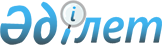 2012 жылы қоғамдық жұмыстарды ұйымдастыру туралы
					
			Күшін жойған
			
			
		
					Шығыс Қазақстан облысы Көкпекті ауданы әкімдігінің 2012 жылғы 20 наурыздағы N 103 қаулысы. Шығыс Қазақстан облысы Әділет департаментінің Көкпекті аудандық Әділет басқармасында 2012 жылғы 12 сәуірде N 5-15-101 тіркелді. Күші жойылды - Көкпекті ауданы әкімдігінің 2013 жылғы 16 қаңтардағы N 15 қаулысымен      Ескерту. Күші жойылды - Көкпекті ауданы әкімдігінің 2013.01.16 N 15 қаулысымен.      РҚАО ескертпесі.

      Мәтінде авторлық орфография және пунктуация сақталған.

      Қазақстан Республикасының 2001 жылғы 23 қаңтардағы «Қазақстан Республикасындағы жергілікті мемлекеттік басқару және өзін-өзі басқару туралы» Заңының 31-бабының 1-тармағының 13) тармақшасының, Қазақстан Республикасының 2001 жылғы 23 қаңтардағы «Халықты жұмыспен қамту туралы» Заңының 7-бабының 5) тармақшасы, 20-бабы, Қазақстан Республикасының 1992 жылғы 18 желтоқсандағы «Семей ядролық сынақ полигонындағы ядролық сынақтардың салдарынын зардап шеккен азаматтарды әлеуметтік қорғау туралы» Заңының 2-бабы, Қазақстан Республикасы Үкіметінің 2001 жылғы 19 маусымдағы № 836 «Халықты жұмыспен қамту туралы» Қазақстан Республикасының 2001 жылғы 23 қаңтардағы Заңын іске асыру жөніндегі шаралар туралы» қаулысымен бекітілген қоғамдық жұмыстарды ұйымдастыру мен қаржыландыру Ережесінің 7, 8-тармақтары негізінде, жұмысқа орналасуда қиыншылық көретін халықтың әртүрлі топтарын қолдау үшін және мемлекеттік кепілдік беру жүйесін кеңейту мақсатында, Көкпекті ауданының әкімдігі ҚАУЛЫ ЕТЕДІ:



      1. 2012 жылы ақылы қоғамдық жұмыстар ұйымдастырылатын ұйымдардың тізімі, қоғамдық жұмыстардың түрлері, көлемі, қаржыландыру көздері және нақты шарттары косымшаға сәйкес бекітілсін.



      2. Қатысушылардың еңбек ақысының мөлшері жоғары радиациялық қатер аймағында тұрғаны үшін қосымша төлеммен 2012 жылға бекітілген  ең төменгі жалақыдан кем емес мөлшерде бекітілсін.



      3. Ұйымдардың басшыларына жұмыскерлердің жеке санаттарына (кәмелетке толмаған балалары бар әйелдерге, көп балалы аналарға, мүгедектерге, он сегіз жасқа толмаған адамдарға) толық емес жұмыс күнімен жұмыс істеуге мүмкіндік беру, сондай-ақ тиісті санаттың еңбек шарттарының ерекшелігін есепке ала отырып және Қазақстан Республикасының еңбек заңнамасына сәйкес жұмыс уақытын ұйымдастырудың икемді түрлерін қолдану ұсынылсын.



      4. Осы қаулының орындалуын бақылау аудан әкімінің орынбасары К.Р. Смаиловаға жүктелсін.



      5. «2011 жылғы қоғамдық жұмыстарды ұйымдастыру туралы» (нормативтік құқықтық актілерді мемлекеттік тіркеудің тізілімінде 2011 жылғы 14 қазандағы № 5-15-87 болып тіркелген, «Жұлдыз» газетінің 2011 жылғы 23 қазандағы, 2011 жылғы 30 қазандағы № 84, 86 номірілерінде жарияланған) 2011 жылғы 28 қыркүйектегі № 1240 қаулының күші жойылды деп танылсын.



      6. Осы қаулы алғашқы ресми жарияланғанынан кейін күнтізбелік он күн өткен соң қолданысқа енгізіледі.      Көкпекті ауданының әкімі                   Д. Мусин

Көкпекті ауданы әкімдігінің

2012 жылғы 20 наурыздағы

№ 103 қаулысымен бекітілген 2012 жылы қоғамдық жұмыстар ұйымдастырылатын

ұйымдардың тізімі, қоғамдық жұмыстардың түрлері, көлемі,

қаржыландыру көздері және нақты шарттары

      Қоғамдық жұмыстардың нақты шарттары:

      Жұмыс аптасының ұзақтығы 5 күнді құрайды, екі демалыс күн беріледі, сегіз сағаттық жұмыс күні, түскі үзіліс 1 сағат, еңбеқақысы жұмыс уақытын есептеу табелінде көрсетілген дәлелді жұмыс істеген уақыты арқылы, орындалатын жұмыстың санына, сапасына және күрделігіне байланысты жұмыссыздың жеке шотына аудару жолымен жүзеге асырылады.



      Еңбекті қорғау және қауіпсіздік техникасы бойынша нұсқаулық, арнайы киіммен, құрал-жабдықтармен қамтамасыз ету, уақытша жұмысқа жарамсыздық бойынша әлеуметтік жәрдемақы төлеу, денсаулыққа мертігу немесе басқа зақымдану салдарынан келтірілген зияндардың орынын толтыру, зейнетақы және әлеуметтік ақша аударулар Қазақстан Республикасының заңнамаларына сәйкес жүргізіледі.



      Қызметкерлердің жекелеген санаттары үшін (кәмелетке толмаған балалары бар әйелдерге, көп балалы аналарға, мүгедектерге, он сегіз жасқа толмаған адамдарға) қоғамдық жұмыстардың шарттары сай келген санаттың еңбек шарттарының ерекшеліктерін ескерумен анықталады және Қазақстан Республикасының еңбек заңнамасына сәйкес жұмысшы мен жұмыс беруші арасында жасалатын еңбек шарттарымен қарастырылады.      Жұмыспен қамту және

      әлеуметтік бағдарламалар

      бөлімінің бастығы                          Б. Оразғалиева
					© 2012. Қазақстан Республикасы Әділет министрлігінің «Қазақстан Республикасының Заңнама және құқықтық ақпарат институты» ШЖҚ РМК
				№ р/сҰйымдардың атауыҚоғамдық жұмыс

түрлеріАтқарылатын

жұмыстар

көлеміСұраныс (жарияланған қажеттілік)Ұсыныс (бекітілген)Қаржыландыру

көзі12345671«Көкпекті ауданы әкімінің аппараты» мемлекеттік мекемесіАғымдағы құжаттармен жұмысқа, факс жіберуге, мәтіндерді теруге және басып шығаруға, хат-хабарларды жеткізуге көмек көрсету600 құжат,  15-30 құжат55Көкпекті ауданының  бюджеті2«Көкпекті селолық округі әкімінің аппараты» мемлекеттік мекемесіАумақты жинау, көріктендіру, хат-хабарларды жеткізу, мәдени іс шаралар өткізуге көмек көрсету1 гектар, 8-12 құжат 7070Көкпекті ауданының  бюджеті3«Бастаушы селолық округі әкімінің аппараты» мемлекеттік мекемесіАумақты жинау, көріктендіру, хат-хабарларды жеткізу, мәдени іс шаралар өткізуге көмек көрсету0,5 гектар,  3-5 құжат1010Көкпекті ауданының  бюджеті4«Белое селолық округі әкімінің аппараты» мемлекеттік мекемесіАумақты жинау, көріктендіру, хат-хабарларды жеткізу, мәдени іс шаралар өткізуге көмек көрсету0,5 гектар, 3-5 құжат1010Көкпекті ауданының  бюджеті5«Биғаш селолық округі әкімінің аппараты» мемлекеттік мекемесіАумақты жинау, көріктендіру, хат-хабарларды жеткізу, мәдени іс шаралар өткізуге көмек көрсету0,5 гектар,  3-5 құжат55Көкпекті ауданының  бюджеті6«Казнаковка селолық округі әкімінің аппараты» мемлекеттік мекемесіАумақты жинау, көріктендіру, хат-хабарларды жеткізу, мәдени іс шаралар өткізуге көмек көрсету0,5 гектар,  3-5 құжат1010Көкпекті ауданының  бюджеті7«Қарағандыкөл селолық округі әкімінің аппараты» мемлекеттік мекемесіАумақты жинау, көріктендіру, хат-хабарларды жеткізу, мәдени іс шаралар өткізуге көмек көрсету0,5 гектар,  3-5 құжат55Көкпекті ауданының  бюджеті8«Көкжайық селолық округі әкімінің аппараты» мемлекеттік мекемесіАумақты жинау, көріктендіру, хат-хабарларды жеткізу, мәдени іс шаралар өткізуге көмек көрсету0,5 гектар, 3-5 құжат5050Көкпекті ауданының  бюджеті9«Қ.Аухадиев атындағы селолық округі әкімінің аппараты» мемлекеттік мекемесіАумақты жинау, көріктендіру, хат-хабарларды жеткізу, мәдени іс шаралар өткізуге көмек көрсету0,5 гектар, 3-5 құжат1010Көкпекті ауданының  бюджеті10«Мариногор селолық округі әкімінің аппараты» мемлекеттік мекемесіАумақты жинау, көріктендіру, хат-хабарларды жеткізу, мәдени іс шаралар өткізуге көмек көрсету0,5 гектар, 3-5 құжат1010Көкпекті ауданының  бюджеті11«Миролюбовка селолық округі әкімінің аппараты» мемлекеттік мекемесіАумақты жинау, көріктендіру, хат-хабарларды жеткізу, мәдени іс шаралар өткізуге көмек көрсету0,5 гектар, 3-5 құжат1010Көкпекті ауданының  бюджеті12«Новотимофеевка селолық округі әкімінің аппараты» мемлекеттік мекемесіАумақты жинау, көріктендіру, хат-хабарларды жеткізу, мәдени іс шаралар өткізуге көмек көрсету0,5 гектар, 3-5 құжат1010Көкпекті ауданының  бюджеті13«Палатцы селолық округі әкімінің аппараты» мемлекеттік мекемесіАумақты жинау, көріктендіру, хат-хабарларды жеткізу, мәдени іс шаралар өткізуге көмек көрсету0,5 гектар, 3-5 құжат1010Көкпекті ауданының  бюджеті14«Самар селолық округі әкімінің аппараты» мемлекеттік мекемесіАумақты жинау, көріктендіру, хат-хабарларды жеткізу, мәдени іс шаралар өткізуге көмек көрсету1 гектар, 8-12 құжат5454Көкпекті ауданының бюджеті15«Тассай селолық округі әкімінің аппараты» мемлекеттік мекемесіАумақты жинау, көріктендіру, хат-хабарларды жеткізу, мәдени іс шаралар өткізуге көмек көрсету0,5 гектар, 3-5 құжат1010Көкпекті ауданының бюджеті16«Теректі селолық округі әкімінің аппараты» мемлекеттік мекемесіАумақты жинау, көріктендіру, хат-хабарларды жеткізу, мәдени іс шаралар өткізуге көмек көрсету0,5 гектар, 3-5 құжат1010Көкпекті ауданының бюджеті17«Үлкенбөкен селолық округі әкімінің аппараты» мемлекеттік мекемесіАумақты жинау, көріктендіру, хат-хабарларды жеткізу, мәдени іс шаралар өткізуге көмек көрсету0,5 гектар, 3-5 құжат1010Көкпекті ауданының бюджеті18«Үлгілімалшы селолық округі әкімінің аппараты» мемлекеттік мекемесіАумақты жинау, көріктендіру, хат-хабарларды жеткізу, мәдени іс шаралар өткізуге көмек көрсету0,5 гектар, 3-5 құжат1010Көкпекті ауданының бюджеті19«Шұғылбай селолық округі әкімінің аппараты» мемлекеттік мекемесіАумақты жинау, көріктендіру, хат-хабарларды жеткізу, мәдени іс шаралар өткізуге көмек көрсету0,5 гектар, 3-5 құжат55Көкпекті ауданының бюджеті20«Көкпекті ауданының әділет басқармасы» мемлекеттік мекемесі (келісім бойынша)Ағымдағы және мұрағаттық құжаттармен жұмыс істеуде көмек көрсету300 құжат, 1 500 құжат33Көкпекті ауданының бюджеті21«Көкпекті ауданының қорғаныс істері жөніндегі бөлімі» мемлекеттік мекемесі (келісім бойынша)Әскерге шақырылғандардың жеке істерін рәсімдеу жұмыстарына көмек, тіркемелерін,  қызметтік карталарын, шақыру құжаттарын, анықтамаларын, автобиографияларын рәсімдеу жұмыстарына көмек30 іс, 25 құжат22Көкпекті ауданының бюджеті22ШҚО «Зейнетақы төлеу бойынша мемлекеттік орталығы» филиалының Көкпекті аудандық бөлімшесі (келісім бойынша)Мұрағаттық және ағымдағы құжаттармен жұмыс істеуде көмек, зейнетақы істерімен жұмыста, зейнетақыны қайта есептеуде көмек, жүктілік және баланың тууына макеттерді қарастыру жұмыстарына көмек, хат-хабарларды жеткізу 15 құжат, 15 000 зейнетақы істері, 250-300 макет, 10-15 құжат22Көкпекті ауданының бюджеті23«Көкпекті ауданының ішкі істер бөлімі» мемлекеттік мекемесі (келісім бойынша)Полицияның учаскелік инспекторларына құқық бұзушылық деректерінің алдын алуға, ашуға көмектесу, ағымдағы құжаттар және мұрағаттық, картотека жұмыстарына көмек, құжаттарды редакциялауға көмек, хат-хабарларды жеткізу, жайларды тазалау18 учаскелік полиция пункті, 150 құжат, 20 құжат, 250 шаршы метр2525Көкпекті ауданының бюджеті24ШҚО ТЖД «Өрт сөндіру қызметі және апаттық құтқару жұмыстары» мемлекеттік мекемесі (келісім бойынша)Ағымдағы және мұрағаттық құжаттармен жұмыс істеуде көмек көрсету, хат-хабарларды жеткізу15-20 құжат, 2-4 хат22Көкпекті ауданының  бюджеті25«Кәсіпкерлік бөлімі» мемлекеттік мекемесіАғымдағы және мұрағаттық құжаттармен жұмыс істеуде көмек көрсету, аудан бойынша баға мониторингін жүргізу, хат-хабарларды жеткізу15-20 құжат, 5 дүкен, 10-15 құжат11Көкпекті ауданының  бюджеті26«Көкпекті ауданының салық басқармасы» мемлекеттік мекемесі (келісім бойынша)Салық хабарламаларын тіркеуде көмек, мұрағатта заңды тұлғалардың және жеке кәсіпкерлердің салық істерін мерзімі бойынша жою үшін, дайындау мұрағатқа қайта түскен салық істерін қалыптастыруға көмек, хат-хабарларды жеткізу5 000 хабарлама, 1 500 салық құжаттары,  1 000 салық құжаттары, 3 000 хат-хабарламалар22Көкпекті ауданының  бюджеті27«Жер қатынастары бөлімі» мемлекеттік мекемесіАзаматтардың өтініштерін тіркеу жұмыстарына көмек, хат-хабарларды жеткізу30 құжат, 15-20 хат11Көкпекті ауданының  бюджеті28«Сәулет, қала құрылысы және құрылыс бөлімі» мемлекеттік мекемесіМұрағаттық және ағымдағы құжаттармен жұмыс істеуде көмек, хат-хабарларды жеткізу15-20 құжат,  2-4 хат55Көкпекті ауданының  бюджеті29«Тұрғын үй коммуналды шаруашылығы, жолаушылар көлігі және автомобиль жолдары бөлімі» мемлекеттік мекемесіМұрағаттық және ағымдағы құжаттармен жұмыс істеуде көмек, хат-хабарларды жеткізу15-20 құжат, 2-4 хат22Көкпекті ауданының  бюджеті30«Көкпекті ауданының прокуратурасы» мемлекеттік мекемесі (келісім бойынша)Қадағалаудағы істермен жұмыста көмек, материалдарды тігуде көмек, кіріс хат-хабарламаларды тіркеу журналын жүргізуге көмек50-100 материал, 50-80 құжат11Көкпекті ауданының  бюджеті31«Білім беру бөлімі» мемлекеттік мекемесіСұраныстар бойынша ақпараттарды жинау және жинақтау, мектептермен құжат алмасуды жүргізу, хаттарды жіберу, хат-хабарларды жеткізу жұмыстарында көмек50 білім беру мекемесі, 15-20 хат, 2-4 хат 22Көкпекті ауданының  бюджеті32«Көкпекті ауданының статистика басқармасы» мемлекеттік мекемесі (келісім бойынша)Тіркеу, жинау, статистикалық есептерді тарату бойынша жұмыстарда көмек230 кәсіпорын,  791 шаруашылық22Көкпекті ауданының  бюджеті33«Мәдениет және тілдерді дамыту бөлімі» мемлекеттік мекемесіМұрағаттық және ағымдағы құжаттармен жұмыс істеуде көмек, хат-хабарларды жеткізу15-20 құжат, 2-4 хат33Көкпекті ауданының  бюджеті34«Экономика және бюджетті жоспарлау бөлімі» мемлекеттік мекемесіМұрағаттық және ағымдағы құжаттармен жұмыс істеуде көмек, хат-хабарларды жеткізу15-20 құжат22Көкпекті ауданының  бюджеті35«Ауыл шаруашылығы және ветеринария бөлімі» мемлекеттік мекемесіМұрағаттық және ағымдағы құжаттармен жұмыс істеуде көмек, хат-хабарларды жеткізу15-20 құжат,  2-4 хат11Көкпекті ауданының  бюджеті36«Нұр Отан» ХДП Көкпекті аудандық филиалы (келісім бойынша)Мұрағаттық және ағымдағы құжаттармен жұмыс істеуде көмек, хат-хабарларды жеткізу15-20 құжат, 3 хатқа  шейін33Көкпекті ауданының  бюджеті37«№ 2 Медициналық бірлестігі» коммуналдық мемлекеттік қазыналық кәсіпорны (келісім бойынша)Ағымдағы және мұрағаттық құжаттармен жұмыста көмек көрсету, хат-хабарларды жеткізу, аумақты жинау, жайларды жинау15-20 құжат, 2-4 хат, 0,5 гектар, 11 315 шаршы метр11Көкпекті ауданының  бюджеті38«Шығыс Қазақстан облысы бойынша қылмыстық атқару жүйесі комитетінің басқармасы» мемлекеттік мекемесі (келісім бойынша)Ағымдағы және мұрағаттық құжаттармен жұмыста көмек көрсету, хат-хабарларды жеткізу, номенклатуралық нарядтардың тізімдерін жасау15-20 құжат, 2-4 хат11Көкпекті ауданының  бюджеті39«Көкпекті ауданының көпсалалы мемлекеттік коммуналдық кәсіпорны» шаруашылық ету құқығындағы коммуналдық мемлекеттік кәсіпорныАғымдағы және мұрағаттық құжаттармен жұмыста көмек көрсету, аумақты жинау, жайларды жинау15-20 құжат, 2-4 хат, 0,5 гектар, 100 шаршы метр44Көкпекті ауданының  бюджеті40«Самар көпсалалы мемлекеттік коммуналдық кәсіпорны» шаруашылық ету құқығындағы коммуналдық мемлекеттік кәсіпорныАғымдағы және мұрағаттық құжаттармен жұмыста көмек көрсету, аумақты жинау, жайларды жинау15-20 құжат, 2-4 хат, 0,5 гектар, 50 шаршы метр33Көкпекті ауданының  бюджеті41«Мәдениет және тілдерді дамыту бөлімі» мемлекеттік мекемесінің ведомствосына қарасты ұйымдар: «Бос уақыт орталығы» коммуналдық мемлекеттік қазыналық кәсіпорныАғымдағы және мұрағаттық құжаттармен жұмыста көмек көрсету, аумақты жинау, жайларды жинау, хат-хабарларды жеткізу15-20 құжат, 2-4 хат, 0,5 гектар, 250 шаршы метр22Көкпекті ауданының  бюджеті42Шығыс жер ҒӨО ШҚ еншілес мемлекеттік кәсіпорны Көкпекті аудандық жер-кадастр бюросы  (келісім бойынша)Мұрағаттық және ағымдағы құжаттармен жұмыс істеуде көмек, хат-хабарларды жеткізу5-10 құжат, 3-5 құжат22Көкпекті ауданының  бюджеті43ҚР АШМ агроөндірістік кешеніндегі мемлекеттік комитетінің инспекциясындағы «Республикалық ветеринарлық зертханасы» Республикалық мемлекеттік кәсіпорнының ШҚО филиалы «Көкпекті ветеринарлық зертханасы» (келісім бойынша)Ағымдағы және мұрағаттық құжаттармен жұмыста көмек көрсету, аумақты жинау, жайларды жинау, хат-хабарларды жеткізу15-20 құжат, 2-4 хат, 0,5 гектар, 80 шаршы метр11Көкпекті ауданының  бюджеті44«ҚР ауыл шаруашылығы Министрлігінің агроөндірістік мемлекеттік инспекциясы комитетінің Көкпекті аудандық аумақтық инспекциясы» мемлекеттік мекемесі (келісім бойынша)Ағымдағы және мұрағаттық құжаттармен жұмыста көмек көрсету, аумақты жинау, жайларды жинау, хат-хабарларды жеткізу15-20 құжат, 2-4 хат, 0,5 гектар, 150 шаршы метр11Көкпекті ауданының  бюджеті45«Шығыс Қазақстан облысының № 2 Халыққа қызмет көрсету орталығы» мемлекеттік мекемесі (келісім бойынша)Ағымдағы және мұрағаттық құжаттармен жұмыста көмек көрсету, аумақты жинау, жайларды жинау, хат-хабарларды жеткізу15-20 құжат, 2-4 хат, 0,5 гектар, 45 шаршы метр22Көкпекті ауданының  бюджеті46«Көкпекті ауданының сот орындаушылар бөлімі» мемлекеттік мекемесі (келісім бойынша)Ағымдағы және мұрағаттық құжаттармен жұмыста көмек көрсету, хат-хабарларды жеткізу15-25 құжат, 5-10 құжат33Көкпекті ауданының  бюджеті47«ШҚО бойынша қазынашылық департаментінің Көкпекті аудандық басқармасы» мемлекеттік мекемесі (келісім бойынша)Ағымдағы және мұрағаттық құжаттармен жұмыста көмек көрсету, хат-хабарларды жеткізу15-25 құжат, 5-10 құжат11Көкпекті ауданының  бюджеті48ҚР Әділет Министрлігінің тіркеу қызметі мен құқықтық көмек көрсету комитетінің «ШҚО бойынша жылжымайтын мүлік орталығы» АМКК Көкпекті аудандық филиалы (келісім бойынша)Ағымдағы және мұрағаттық құжаттармен жұмыста көмек көрсету, хат-хабарларды жеткізу15-25 құжат, 5-10 құжат11Көкпекті ауданының  бюджеті49«Ішкі саясат бөлімі» мемлекеттік мекемесіМұрағаттық және ағымдағы құжаттармен жұмыс істеуде көмек, хат-хабарларды жеткізу15-25 құжат, 5-10 құжат11Көкпекті ауданының  бюджеті50«Көкпекті ауданының мәслихатының аппараты» мемлекеттік мекемесі (келісім бойынша)Мұрағаттық және ағымдағы құжаттармен жұмыс істеуде көмек, хат-хабарларды жеткізу5-10 құжат, 3-5 құжат11Көкпекті ауданының  бюджеті51Көкпекті аудандық соты мемлекеттік мекемесі (келісім бойынша)Ағымдағы және мұрағаттық құжаттармен жұмыста көмек көрсету, хат-хабарларды жеткізу600 құжат, 15-30 хат11Көкпекті ауданының  бюджеті52Жетісу аймақтық ауыл шаруашылық дақылдарының сорттын сынау жөніндегі инспектурасы мемлекеттік мекеме Көкпекті филиалыСұрыптарды реттеп, тұқымдарды өңдеу, нақты бидайды ұрығын анықтауға көмектесу200 метр ұрықтарды тазалау22Көкпекті ауданының  бюджеті